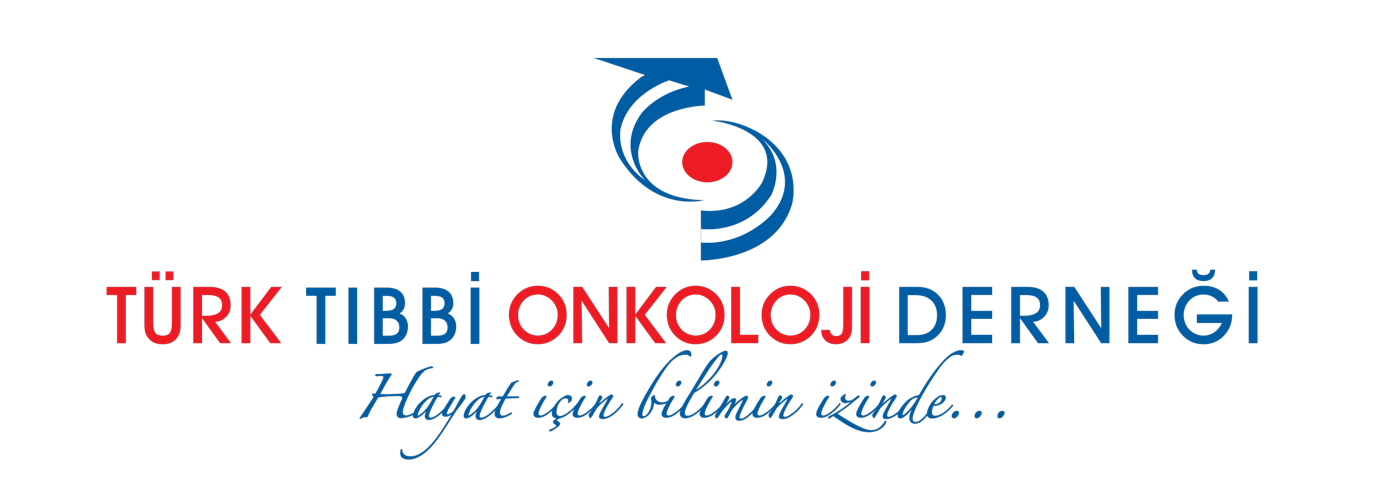 TÜRK TIBBİ ONKOLOJİ DERNEĞİ PROJE BAŞVURU FORMUBaşvuru formunun Arial 10 yazı tipinde, her bir konu başlığı altında verilen açıklamalar göz önünde bulundurularak hazırlanması ve ekler hariç toplam 20 sayfayı geçmemesi beklenir. Değerlendirme çalışmanın özgün değeri, yöntemi ve beklenen sonuçlar başlıkları altında yapılacaktır. ÖZETÖzgün değeri, yöntemi ve sonuç kısmının ana hatlarını kapsaması beklenir. Çalışmanın Özgün Değeri ve HipoteziYapılmak istenen çalışmanın kapsamı ve sınırları ve önemi literatürün eleştirel bir değerlendirmesiyle açıklanır.Amaç ve HedeflerProje önerisinin amacı ve hedefleri açık, ölçülebilir, gerçekçi ve proje süresince ulaşılabilir nitelikte olacak şekilde yazılır. 2 Yöntem Çalışmada uygulanacak yöntem ve araştırma teknikleri detaylı açıklanır. Yöntem ve tekniklerin projede öngörülen amaç ve hedeflere ulaşmaya uygun olmalıdır. 3. İş PaketleriProje, izlenebilir ve ölçülebilir hedefleri olan iş paketlerinden(İP) oluşmalıdır. Aşağıdaki İP Tablosu, her bir İP için ayrı ayrı hazırlanır. İP sayısına göre tablo çoğaltılabilir.  İP paketinde görev alacak kişilerin isimleri ve görevleri yazılır4. Çalışmada Elde Edilmesi Öngörülen SonuçlarBu bölümde, projeden elde edilmesi öngörülen sonuçlara yer verilmelidir. Her bir sonucun elde edilmesinin öngörüldüğü zaman aralığı belirtilmelidir. Çalışmanın başlangıcından itibaren 6 aylık süreler halinde belirtilmelidir (Örn. 0-6 ay/6-12 ay/12-18 ay, Proje sonrası vb.).  Genel Bütçe Tablosu (TL)REFERANSLARYazarın soyadı, Yazarın adının baş harfi. Yıl.  “Makale Başlığı”, Dergi Adı, Cilt (Sayı), Sayfa Numaraları.Çalışmanın Başlığı: Çalışmanın Yürütücüsü:  Çalışmanın Yürütüleceği Kurum/Kuruluş:Çalışmanın Özeti Anahtar Kelimeler:  Title:  Summary Keywords:  İŞ PAKETİ TABLOSUİŞ PAKETİ TABLOSUİP No: 1İP Adı: İP Hedefi: İP Hedefi:  Öngörülen SonuçlarSonuçların Elde Edilmesi için Öngörülen Zaman Aralığı Bilimsel Çıktılar (Bildiri, Makale, Kitap Bölümü, Kitap vb.):Sarf GiderleriSarf GiderleriSarf GiderleriAdı Kullanım GerekçesiBedeli (TL)